1 классПорядок приема на 2023-2024 учебный годРодителям будущих первоклассников!Приём заявлений о приёме в 1 класс для обучения в МОУ Деяновская ОШ  в 2023-2024 учебном году начинается не позднее 1 апреля.Перечень документов для зачисления:- Заявление о зачислении.- Копия документа, удостоверяющего личность родителя (законного представителя) ребенка.- Копия свидетельства о рождении ребенка, либо заверенную в установленном порядке копию документа, подтверждающего родство заявителя (или законность представления прав обучающегося).- Копия свидетельства о регистрации ребенка по месту жительства или свидетельства о регистрации ребенка по месту пребывания на закрепленной территории.- Страховое свидетельство обязательного пенсионного страхования.Способы подачи заявления и документов для приема на обучение:- лично в МОУ Деяновская ОШ;- через операторов почтовой связи общего пользования заказным письмом с уведомлением о вручении;- с использованием функционала (сервисов) региональных государственных информационных систем субъектов Российской Федерации, созданных органами государственной власти субъектов Российской Федерации (при наличии), интегрированных с ЕПГУ;- в электронной форме посредством ЕПГУ.Ответственный за прием заявлений в 1 класс — директор Терникова Светлана ВикторовнаКонтактный телефон: 883192 33-4-95№п/пКатегория гражданСрок приема документовТерритория, за которой закреплена образовательная организацияВремя приема документов1Граждане, проживающие на территории, за которой закреплена образовательная организация27.03.2023-30.06.2023 с.Деяновод.Беловкад.Левашовкад.Романовка д.Большая Александровкад.Тимофеевка с.Алисановос.Мальцевод.Борщиковод.Андреевкад.Озеровкад.Плетнихад.УльяновкаС 8.00 до 16.00 понедельник-пятница, без перерыва на обед2Граждане, не проживающие на территории, за которой закреплена образовательная организация06.07.2023-05.09.2023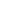 при наличии свободных местС 9.00 до 16.00понедельник-пятница без перерыва на обед